Об утверждении Плана проведения экспертизы нормативных правовых актов Козловского района Чувашской Республики, затрагивающих вопросы осуществления предпринимательской иинвестиционной деятельности, на 2016 годВ соответствии с Порядком проведения экспертизы нормативных правовых актов Козловского района Чувашской Республики, затрагивающих вопросы осуществления предпринимательской и инвестиционной деятельности, утвержденным постановлением администрации Козловского района Чувашской Республики от 16 ноября 2015 года № 549:1.Утвердить прилагаемый План проведения экспертизы нормативных правовых актов Козловского района Чувашской Республики, затрагивающих вопросы осуществления предпринимательской и инвестиционной деятельности, на 2016 год (далее - План).2. Отделу экономического развития, промышленности и торговли администрации Козловского района обеспечить:- проведение публичных консультаций по нормативным правовым актам с представителями предпринимательского сообщества;- исследование нормативных правовых актов на предмет выявления положений, необоснованно затрудняющих осуществление предпринимательской и инвестиционной деятельности;- составление заключений об экспертизе нормативных правовых актов, включенных в План.3. Контроль за исполнением настоящего распоряжения возложить на начальника отдела экономического развития, промышленности и торговли администрации Козловского района Пушкова Г.М.Глава администрации Козловского района                                                                                             В.Н. Колумб Утвержден распоряжением администрации Козловского района №301 от «22» декабря 2015 г.План проведения экспертизы нормативных правовых актов Козловского района Чувашской Республики, затрагивающих вопросы осуществления предпринимательской и инвестиционной деятельности, на 2016 годЧаваш РеспубликинКуславкка районАдминистрацийеХУШУЧувашская республикаАДМИНИСТРАЦИЯКозловского районаРАСПОРЯЖЕНИЕЧувашская республикаАДМИНИСТРАЦИЯКозловского районаРАСПОРЯЖЕНИЕЧувашская республикаАДМИНИСТРАЦИЯКозловского районаРАСПОРЯЖЕНИЕ        ___________г. № ____        ___________г. № ____        ___________г. № ____22.12.2015 г. № 301       Куславкка хули       Куславкка хули       Куславкка хули             город Козловка№ ппНаименование нормативного правового актаЗаявительДата начала проведения экспертизыОтветственный исполнительОтветственные исполнители администрации Козловского района1.Постановление администрации Козловского района от 25 февраля . № 49 «Об утверждении  схемы размещения  нестационарных торговых объектов на территории Козловского  района Чувашской Республики» (с изм. от 28.07.2015 г. №387)Администрация Козловского районаАвгуст 2016 г.Администрация Козловского районаОтдел экономического развития, промышленности и торговли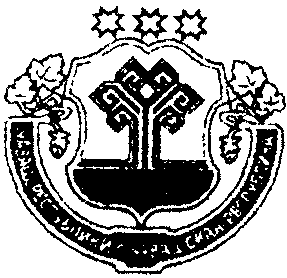 